Н А К А З27.08.2012				№ 135Про проведення VІІ міського турніру юних математиків для учнів 9-11-х класів загальноосвітніх навчальних закладівНа виконання основних заходів Комплексної програми розвитку освіти м. Харкова на 2011-2015 роки та з метою подальшого вдосконалення системи роботи з обдарованими учнями, підвищення інтересу учнів до поглибленого вивчення природничо-математичних наук, зокрема математики, розвитку творчих здібностей учнівської молоді НАКАЗУЮ:1. Затвердити:1.1. Умови  проведення VІІ міського турніру юних математиків для учнів       9-11-х класів загальноосвітніх навчальних закладів (далі Турніру) (додаток №1).1.2. Склад оргкомітету Турніру (додаток №2).1.3. Склад журі Турніру (додаток №3).2. Оргкомітету Турніру:2.1. Провести VІІ міський турнір юних математиків для учнів 9-11-х класів загальноосвітніх навчальних закладів у два етапи:	І (районний) етап – до 17 вересня 2012 року;	ІІ (міський) етап – 22 вересня 2012 року на базі Харківського фізико-математичного ліцею №27 Харківської міської ради Харківської області. 2.2. Здійснити нагородження переможців Турніру.											22.09.20123. Науково-методичному педагогічному центру Департаменту освіти (Дулова А.С.) здійснити організаційно-методичне забезпечення проведення Турніру.4. Відділу бухгалтерського обліку та звітності (Коротка Л.В.): 4.1. Підготувати та надати на затвердження кошторис витрат на організацію та проведення Турніру відповідно до Комплексної програми розвитку освіти м. Харкова на 2011-2015 роки в межах бюджетних призначень на зазначені цілі у 2012 році.До 08.09.20124.2. Забезпечити фінансування організації та проведення Турніру в межах затвердженого кошторису витрат.5. Управлінням освіти адміністрацій районів Харківської міської ради, директору Харківського фізико-математичного ліцею №27 Єременко Ю.В., директору Харківської загальноосвітньої школи-інтернату І-ІІ ступенів №14 Тимченку А.Г., директору Харківського університетського ліцею Д’ячкову С.В.:5.1. Довести інформацію щодо проведення VIІ міського турніру юних математиків до педагогічних працівників та учнів підпорядкованих загальноосвітніх навчальних закладів.										   До 08.09.20125.2. Провести І (районний) етап Турніру згідно з Умовами проведення VIІ міського турніру юних математиків.										   До 17.09.20125.3. Надати до Науково-методичного педагогічного центру Департаменту освіти інформацію про проведення І (районного) етапу та заявки на участь у ІІ (міському) етапі Турніру.  До 18.09.20125.4. Сприяти участі учнів 9-11-х класів загальноосвітніх навчальних закладів району в ІІ (міському) етапі Турніру.6. Директору Харківського фізико-математичного ліцею №27 Єременко Ю.В. створити умови для проведення ІІ етапу VIІ міського турніру юних математиків для учнів 9-11-х класів загальноосвітніх навчальних закладів.7. Інженеру з інформаційно-методичного та технічного забезпечення Науково-методичного педагогічного центру Департаменту освіти Харківської міської ради Подворному І.В. розмістити цей наказ на сайті Департаменту освіти. До 08.09.20128. Контроль за виконанням цього наказу покласти на заступника директора Департаменту освіти Харківської міської ради Стецюру Т.П.Директор Департаменту освіти                                                     О.І.ДеменкоЗ наказом ознайомлені:Стецюра Т.П.Дулова А.С. Міщенко С.М.Подворний І.В.Коротка Л.В.Єременко Ю.В.Тимченко А.Г.Д’ячков С.В.Міщенко С.М.УКРАЇНАХАРКІВСЬКА МІСЬКА РАДАХАРКІВСЬКОЇ ОБЛАСТІВИКОНАВЧИЙ КОМІТЕТДЕПАРТАМЕНТ ОСВІТИ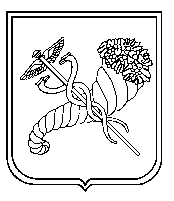 